AGENCIJA ZA ZAŠTITU OSOBNIH PODATAKAOBRAZAC PRIJAVEVezano uz oglas za prijam u državnu službu na određeno vrijeme objavljen dana 06. lipnja 2022. (KLASA: 112-03/22-01/03, URBROJ: 567-01/05-22-01) radi zamjene duže vrijeme odsutne službeniceOSOBNI PODACIIme ____________________________________________________________________________________________Prezime (i djevojačko prezime ako je različito) ___________________________________________Dan, mjesec i godina rođenja ________________________________________________________________Adresa stanovanja ___________________________________________________________________________Broj telefona (za kontakt) ___________________________________________________________________E-mail adresa _________________________________________________________________________________PODACI VEZANI UZ PRIJAVU NA OGLASpuni naziv i broj radnog mjesta na koje se kandidat prijavljuje:_________________________________________________________________________________________________ PRAVO PREDNOSTI NA KOJE SE KANDIDAT POZIVA(zaokružiti pravo prednosti na koje se kandidat poziva i priložiti potrebnu dokumentaciju):prema članku 101. Zakona o hrvatskim braniteljima iz Domovinskog rata i članovima njihovih obitelji („Narodne novine“, broj 121/17, 98/19, 84/21)prema članku 47. Zakona o civilnim stradalnicima iz Domovinskog rata („Narodne novine“, broj 84/21)prema članku 48.f Zakona o zaštiti vojnih i civilnih invalida rata („Narodne novine“, broj 33/92, 57/92, 77/92,27/93, 58/93, 2/94, 76/94, 108/95, 108/96, 82/01, 94/01, 103/03, 148/13 i 98/19)prema članku 9. Zakona o profesionalnoj rehabilitaciji i zapošljavanju osoba s invaliditetom („Narodne novine“, broj 157/13,152/14 , 39/18 i 32/20)prema članku 22. Ustavnog zakona o pravima nacionalnih manjina („Narodne novine“, broj 155/02, 47/10, 80/10 i 93/11 – Odluka Ustavnog suda Republike Hrvatske)POTPIS_____________________________________Napomena:Molimo Vas da potvrdite dajete li Agenciji za zaštitu osobnih podataka privolu za zadržavanje Vaših osobnih podatka iz dostavljene prijave za posao u našoj bazi u svrhu eventualnog budućeg zapošljavanja u Agenciji za zaštitu osobnih podataka ukoliko u okviru ovog postupka ne budete izabrani kandidat.Da                            Ne 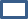 Vaše osobne podatke sadržane u prijavi ćemo izbrisati u roku od godine dana nakon zaprimanja Vaše privole za zadržavanjem. Svoju privolu možete uvijek povući:osobno na adresi sjedišta: Selska cesta 136, 10 000 Zagrebpisanim putem na adresu: Selska cesta 136, 10 000 Zagreb,putem e-pošte na adresu: azop@azop.hr Više informacija o obradi osobnih podataka u Agenciji za zaštiti osobnih podataka možete pronaći u našoj Politici privatnosti: https://azop.hr/politika-privatnosti/